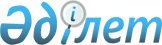 О внесении изменения в решение маслихата Мамлютского района Северо-Казахстанской области от 25 сентября 2012 года № 6/1 "О Правилах оказания жилищной помощи малообеспеченным семьям (гражданам), проживающим в Мамлютском районе"
					
			Утративший силу
			
			
		
					Решение маслихата Мамлютского района Северо-Казахстанской области от 29 июня 2015 года № 43/6. Зарегистрировано Департаментом юстиции Северо-Казахстанской области 28 июля 2015 года № 3330. Утратило силу решением маслихата Мамлютского района Северо-Казахстанской области от 17 апреля 2019 года № 49/3
      Сноска. Утратило силу решением маслихата Мамлютского района Северо-Казахстанской области от 17.04.2019 № 49/3 (вводится в действие по истечении десяти календарных дней после дня его первого официального опубликования).
      В соответствии со статьей 21 Закона Республики Казахстан от 24 марта 1998 года "О нормативных правовых актах" маслихат Мамлютского района Северо-Казахстанской области РЕШИЛ:
      1. Внести в решение маслихата Мамлютского района Северо-Казахстанской области "О Правилах оказания жилищной помощи малообеспеченным семьям (гражданам), проживающим в Мамлютском районе" от 25 сентября 2012 года № 6/1 (опубликовано 9 ноября 2012 года в газете "Знамя труда", 23 ноября 2012 года в газете "Солтүстік жұлдызы", зарегистрировано в Реестре государственной регистрации нормативных правовых актов под № 1908), следующее изменение:
      в Правилах оказания жилищной помощи малообеспеченным семьям (гражданам), проживающим в Мамлютском районе, утвержденных указанным решением:
       абзац второй части первой пункта 1 изложить в следующей редакции:
      "расходов на содержание общего имущества объекта кондоминиума семьям (гражданам), проживающим в приватизированных жилищах или являющимся нанимателями (поднанимателями) жилых помещений (квартир) в государственном жилищном фонде;".
      2. Настоящее решение вводится в действие со дня его первого официального опубликования.
					© 2012. РГП на ПХВ «Институт законодательства и правовой информации Республики Казахстан» Министерства юстиции Республики Казахстан
				
      Председатель сессии маслихата
Мамлютского района 
Северо-Казахстанской области

Х. Бикина

      Секретарь маслихата 
Мамлютского района 
Северо-Казахстанской области

Р. Нурмуканова

      "СОГЛАСОВАНО"
Руководитель 
государственного учреждения
"Отдел занятости и 
социальных программ
Мамлютского района 
Северо-Казахстанской области"
29 июня 2015 года 

В. Артимович

      Руководитель государственного
учреждения "Отдел 
жилищно-коммунального 
хозяйства, пассажирского 
транспорта и автомобильных
дорог Мамлютского района
Северо-Казахстанской области"
29 июня 2015 года 

К. Амирин

      Руководитель государственного
учреждения "Отдел экономики и
финансов Мамлютского района
Северо-Казахстанской области"
29 июня 2015 года

А. Биктимиров
